Meetings/Trainings, Project Deadlines, Community Deadlines		08/03/2022 Revised 8/15/2022 REVISED2022 GA 505 Continuum of Care Homeless Assistance Grant Competition Process and Timeline ( Special NOFO)2022 GA 505 Continuum of Care Homeless Assistance Grant Competition Process and Timeline ( Special NOFO)2022 GA 505 Continuum of Care Homeless Assistance Grant Competition Process and Timeline ( Special NOFO)2022 GA 505 Continuum of Care Homeless Assistance Grant Competition Process and Timeline ( Special NOFO)2022 GA 505 Continuum of Care Homeless Assistance Grant Competition Process and Timeline ( Special NOFO)Event/ ActivityResponsibleDate/TimePlaceNotesNOFA released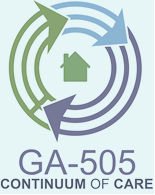 HUD06/22/2022ESNAPSHUD releases the Notice of Funding AvailabilityCollaborative andProject ApplicationsReleaseHUD07/15/2022ESNAPSHUD ExchangeHud releases Collaborative and Project AplicationCommunity PriorityPlanning ProcessCoC07/26/2022 08/09/2022NACoC Hosts community discussions on gaps in services and follow-up with community wide survey to quantify the needTechnical Assistance Workshop/Bidders ConferenceApplication Committee08/16/20223 to 5 p.m.Home For Good & ZoomRelease information about local priorities and HUD guidelines for proposals.  Agencies will be given a proposal package and training on how to complete the application.Agencies write project proposalsAgencies06/29/2022 to 09/16/2022VariousAll agencies seeking CoC funding must have applications turned in to CoC via ESNAPS by 12 noon on 9/16/2022Rank & Review Panel TrainingReview and Rank/Scoring Committee8/30/20229 AMHome For Good & ZoomRank & Review Panel receives training for scoring projects. Community’s CoC Application is writtenApplication Committee/Project Leads07/26/2022 to 10/17/2022VariousApplication committee as well as project leads will divide application and write it collaborativelyProject proposals are due in ESNAPSAgencies9/16/2022NOONHome For GoodSee Proposal Submission Checklist for list of required documents and information about where and how to turn in documents. Rank & Review Panel reviews project proposals Review and Rank/Scoring Committee9/16/22-9/20/22VariousRank & Review Panel reads and scores proposals individually.  Rank & Review Panel meetsReview and Rank/Scoring Committee09/20/20222 PMHome For Good & ZoomRank & Review Panel meets to discuss proposals and determine how projects will be ranked in the Supplemental application.Posting of Preliminary Ranked ListReview and Rank/Scoring Committee09/20/2022Email and HFG websitePreliminary priority list emailed to agencies.Applicant Appeals dueAgencies9/23/2022NOONEmail to HFGAgencies may inspect their scores and formulate a written appeal based on appeal policy. Appeals Committee meets CoC Executive Committee9/26/2022Home For Good & ZoomReview appeals and recalculate scores, if necessary.  Final ranked list is distributed to applicantsAppeal Committee9/30/2022Email and HFG websiteFinal priority list to be approved at a meeting scheduled for CoC Board and emailed to agencies. CoC Board Approval of Ranked ListReview and Rank/Scoring Committee09/30/2022Home For Good & ZoomPresent the final Priority List to CoC Board for approval.  Final Priority List published on CoC website.CoC Consolidated Application PostingApplication Committee10/15/2022Email and HFG websiteCoC consolidated application is posted on CoC websiteCoC Consolidated Application Local Deadline10/17/2022N/AApplication is packaged and submitted to HUD.  Application is due to HUD10/20/2022N/AAPPLICATION MUST BE SUBMITTED BY 8 PM